Agentura osobní asistence a sociálního poradenství o.p.s.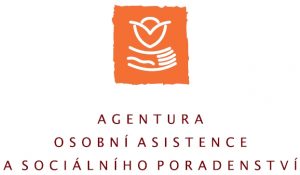 Hornická 1595Sokolov 356 01		          	11.11.2020Vážení přátelé, vážení uživatelé našich služeb Osobní asistence.Rádi bychom již vrátili služby do takového rozsahu, na který jste byli v minulosti zvyklí.Ale s politováním Vám musíme sdělit, že stále až do odvolání se bude péče o Vás uskutečňovat jen v minimálním, nejdůležitějším rozsahu a kontaktu. Problém spočívá v otestování nás, pracovníků Agentury osobní asistence. Věřte, že bychom raději byli s Vámi než se dennodenně dohadovat s lékaři, pracovníky hygieny, pracovníky ministerstev ohledně našich budoucích testů na Covid-19. I nás velmi mrzí, že s Vámi nemůžeme dlouho posedět, povyprávět, sdělit si společně novinky, zažít úspěchy, radosti i si postěžovat na nepříjemnosti života.S důvěrou se na Vás obracíme, vydržte ještě nějaký ten čas své nepohodlí, než se uskuteční všechny testy na Covid-19, nás zaměstnanců Agentury. Je důležité, abychom jsme i my měli přehled, kdo z pracovníků již tuto nemoc prodělal a je tudíž imunní a kdo ne. Mohli bychom říci, že je to v zájmu nás všech, abychom nenakazili hlavně Vás.Pokud Vám samota v tyto dny dělá problémy, můžete se na nás obrátit. Také pokud budete mít nějaké dotazy, připomínky, neváhejte a volejte nebo emailujte. Čísla jsou uvedená ve smlouvě, faktuře, nebo máte číslo na osobní asistentku a naši sociální pracovnici. Na webových stránkách čísla a emailové adresy také najdete. Na vaše dotazy postupně odpovíme.Děkujeme za toleranci, vstřícnost a prozatím přejeme pevné zdraví, pevné nervy a s vlastní ,,grácií“ zvládnutí všeho nachystaného do budoucna.                                                          Váš tým Osobní asistence a soc. poradenstvíTelefon                         Fax                 IČO            DIČ                       identifikační číslo služby        Mobil352 600 588                  352 600588    26395517    CZ 26395517        6128230                                    724 295 610č.ú: 35-5966740237/0100	    725 518 515 e-mail: djanurova@volny.cz                                                                                     www.agenturapomoci.cz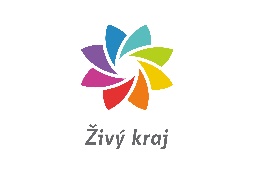 